Differing Viewpoints on Hot Topics for Speeches & Papers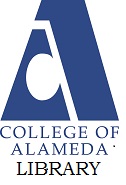 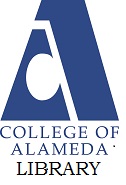 Good Places to begin your research Online DatabasesCQ Researcher – Each 24 page issue explores a single hot topic in-depth.SIRS Knowledge Source: Leading Issues -- Full-text of magazine articles, newspaper articles, government reports and select websites on hot topics.Includes overview of hot topics and pro and con arguments.Opposing Viewpoints:  Presents pro and con arguments of today's hottest social issues.Academic Search Complete -- Provides full-text for over 4,500 journals covering the Social Sciences, Humanities, Sciences, Health, Arts, Business, Sports, Politics, etc.BooksOpposing Viewpoints Series (HN 16 .067)Series gives pro and con arguments on hot topics.Sample Topics: Environment, Abortion, War, Weapons of Mass Destruction, Terrorism, Censorship and Suicide.Bioethics (Reference QH 332 .E52)Sample articles include: Adoption, Biotechnology, Death, Patients’ Rights and Prostitution.PeriodicalsCQ Weekly (Shelved with CQ Almanac  in Reference JK 1 .C66)Recent issues include such topics as the Middle East, immigration and privacy.SMG Revised December 2017MKP October 2018